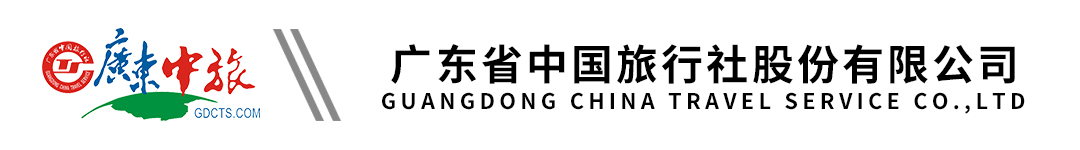 （中行专场 杭州对南京）华东会销纯玩【江南入秋 悠行奢享】南京栖霞山 长兴银杏谷 湖州双月胜景 东方盐湖城 南山竹海 富春江七里扬帆 双飞5天行程单行程安排费用说明其他说明产品编号HT-20201026出发地广州市目的地杭州市行程天数5去程交通飞机返程交通飞机参考航班参考航班：广州-杭州  HU7261 /07：35起飞，09：45抵达参考航班：广州-杭州  HU7261 /07：35起飞，09：45抵达参考航班：广州-杭州  HU7261 /07：35起飞，09：45抵达参考航班：广州-杭州  HU7261 /07：35起飞，09：45抵达参考航班：广州-杭州  HU7261 /07：35起飞，09：45抵达产品亮点#设计匠心 最佳线路，最美江南秋色，一次不可错过的完美之旅##设计匠心 最佳线路，最美江南秋色，一次不可错过的完美之旅##设计匠心 最佳线路，最美江南秋色，一次不可错过的完美之旅##设计匠心 最佳线路，最美江南秋色，一次不可错过的完美之旅##设计匠心 最佳线路，最美江南秋色，一次不可错过的完美之旅#天数行程详情用餐住宿D1广州-杭州-富阳-桐庐早餐：X     午餐：√     晚餐：√   桐庐海汇名都大酒店D2桐庐-安吉-湖州早餐：√     午餐：√     晚餐：太湖湖鲜宴   湖州长兴开元芳草地乡村酒店D3湖州-溧阳-东方盐湖城早餐：√     午餐：天目湖渔头宴     晚餐：√   东方盐湖城山居客栈D4东方盐湖城-句容早餐：√     午餐：√     晚餐：淮扬菜   句容余坤开元大酒店D5南京-广州早餐：√     午餐：√     晚餐：金陵十六道风味小吃   温馨的家费用包含1、交通：广州至杭州、南京至广州经济舱机票。进出港口、航班时间等以航司出票为准。1、交通：广州至杭州、南京至广州经济舱机票。进出港口、航班时间等以航司出票为准。1、交通：广州至杭州、南京至广州经济舱机票。进出港口、航班时间等以航司出票为准。费用不包含1、合同未约定由组团社支付的费用（包括行程以外非合同约定活动项目所需的费用、游览过程中景交环保车缆车索道游船费、自由活动期间发生的费用等）。1、合同未约定由组团社支付的费用（包括行程以外非合同约定活动项目所需的费用、游览过程中景交环保车缆车索道游船费、自由活动期间发生的费用等）。1、合同未约定由组团社支付的费用（包括行程以外非合同约定活动项目所需的费用、游览过程中景交环保车缆车索道游船费、自由活动期间发生的费用等）。预订须知一、报名参团须知，请认真阅读，并无异议后于指定位置签名确认： 1、此团25人成团，广东中旅自组团派全陪全程跟团，如不满25人无法成团，或遇特殊情况（如：团队特惠机位取消或游客临时退团造成不成团等） 致使团队无法按期出行，我社提前5天通知游客，游客可根据自身情况改线或改期， 如不能更改出游计划，我社将全额退还已交团费。 【接待社：广州市欢途国际旅行社有限公司，许可证号：L－GD00880，质监电话:覃庆，18617325879】